Запомните эти простые правила в нашей непростой жизни...·      Создайте дома среду, характеризующую теплом, положительным интересом и участием взрослых членов семьи к детям.·         Не используйте метод угроз и запугивания детей в решении домашних проблем.·         Не опускайтесь до взаимных оскорблений и резких обвинений в адрес друг друга и детей.·         Помните, что психологическое насилие (т.е. унижение чувства собственного достоинства, словесные оскорбления, грубость по отношению к детям) способно глубоко ранить ребёнка.·         Не используйте экономическое насилие к членам семьи.·         Старайтесь никогда не применять физическое насилие к кому бы то ни было.·         Заведите дома рыбок, хомячка, собаку, кошку или других животных. Помогите ребёнку в воспитании братьев наших меньших.·         Учите детей заботиться о младших, о пожилых людях, о больных и немощных.·         Рекомендуйте детям читать настоящую художественную литературу, помогайте им развивать хороший вкус в выборе видеофильмов. Читайте вместе с детьми.·        Искренне любите детей.Помните, что «лаской всегда добьёшься больше, чем грубой силой».Заведующая отделениемМухина Галина МихайловнаПсихологКабаева Ирина ВикторовнаСпециалист по социальной работеЛуговая Елена МихайловнаНаш адрес:Челябинская областьСосновский районс. Долгодеревенское ул. Северная, 14Часы работы: Понедельник – Пятницас 9-00 до 17-00Перерыв на обед:с 13-00 до 14-00тел: 8(351-44) 5-22-53Электронная почта mukcson_sosnovka@mail.ruСайт КЦСОНkcso16.eps74.ru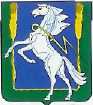 МУНИЦИПАЛЬНОЕ УЧРЕЖДЕНИЕ «КОМПЛЕКСНЫЙ ЦЕНТР СОЦИАЛЬНОГО ОБСЛУЖИВАНИЯ НАСЕЛЕНИЯ» СОСНОВСКОГО МУНИЦИПАЛЬНОГО РАЙОНАОтделение социально-психологической помощи семье и детям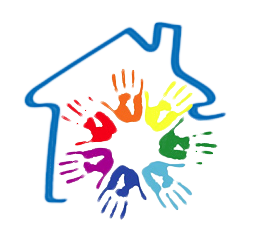 Противодействиякриминальным проявлениям2017 годНАСИЛИЕ В СЕМЬЕ - умышленные действия физической, психологической, сексуальной направленности одного члена семьи по отношению к другому члену семьи, нарушающие его права, свободы, законные интересы и причиняющие ему физические и (или) психические страдания.Российским законодательством установлено несколько видов ответственности лиц, допускающих жестокое обращение с ребенком.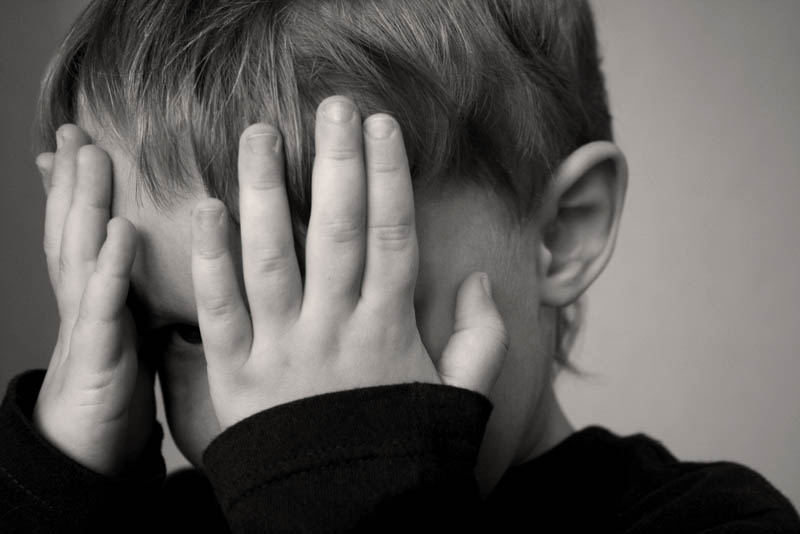 Административная ответственность.Кодексом РФ об административных правонарушениях предусмотрена ответственность за неисполнение или ненадлежащее исполнение обязанностей по содержанию, воспитанию, обучению, защите прав и интересов несовершеннолетних — в виде предупреждения или наложения административного штрафа в размере от ста до пятисот рублей (ст. 5.35 КоАП РФ).Уголовная ответственность.Российское уголовное законодательство предусматривает ответственность за все виды физического и сексуального насилия над детьми, а также по ряду статей — за психическое насилие и за пренебрежение основными потребностями детей, отсутствие заботы о них.Гражданско-правовая ответственность. Жестокое обращение с ребенком может послужить основанием для привлечения родителей (лиц, их заменяющих) к ответственности в соответствии с семейным законодательством.Последствия жестокого обращения с несовершеннолетним.Уход в религиозные секты;Объединение в неформальные группы с креминальной направленностью;Агрессивное, преступное поведение;Дети сбежавшие из дома умирают от голода и холода, становятся жертвами различных криминальных обстоятельств.Виды   некоторых   составов преступления   против несовершеннолетних:Вовлечение несовершеннолетнего в совершение преступления путем обмана, обещаний, угроз или иными способами – совершенное лицом, достигшим возраста восемнадцати лет, наказывается лишением свободы;Вовлечение несовершеннолетнего в совершение антиобщественных действий;Неисполнение обязанностей по воспитанию несовершеннолетнего;Вовлечение несовершеннолетних в систематическое употребление алкогольной, спиртосодержащей продукции, наркотических средств.Вовлечение занятием проституцией, бродяжничеством и попрошайничеством;